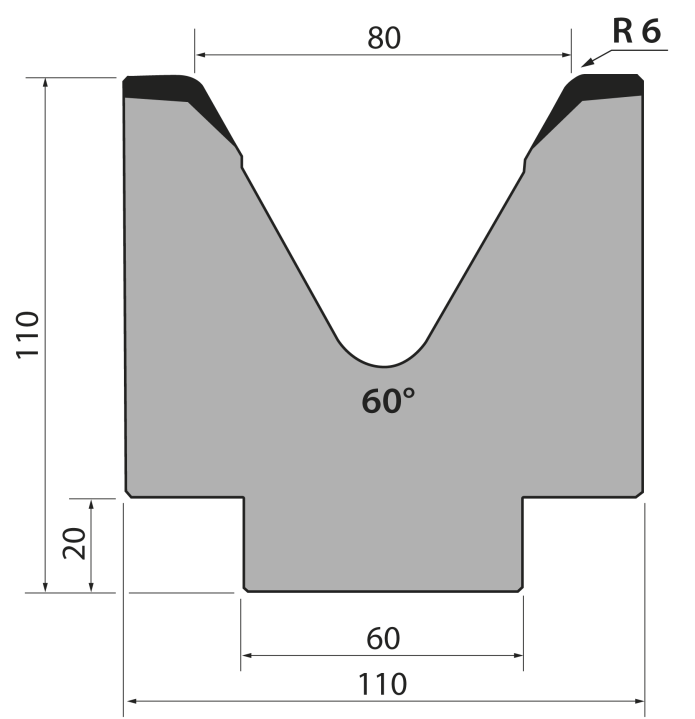 Матрица 60⁰ тип Promecam M110.60.80Матрица 60⁰ тип Promecam M110.60.80Матрица 60⁰ тип Promecam M110.60.80Матрица 60⁰ тип Promecam M110.60.80Матрица 60⁰ тип Promecam M110.60.80артикулдлина, ммвес, кгмакс. усилиеM86.60.6383553,00100 т/метрзаказатьСтандартные секции инструмента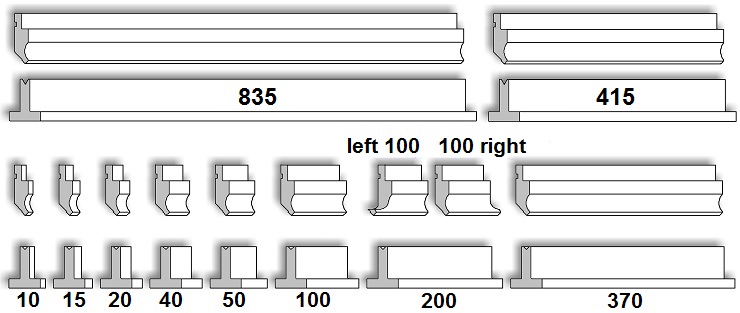 Стандартные секции инструментаСтандартные секции инструментаСтандартные секции инструментаСтандартные секции инструмента